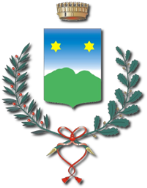 COMUNE DI COLLE UMBERTOprovincia di trevisoRegistro degli accessi dal 01-01-2021Linee guida Anac FOIA (delibera n. 1309/2016)Elenco delle richieste di accesso (atti, civico e generalizzato) con indicazione dell’oggetto e della data della richiesta nonché del relativo esito con la data della decisioneTipo di accessoRiferimenti istanzaRiferimenti istanzaRiferimenti istanzaRiferimenti del provvedimento finaleRiferimenti del provvedimento finaleRiferimenti del provvedimento finaleRiferimenti del provvedimento finaleRiferimenti del provvedimento finaleNoteProt.DataOggettoProt.Area/Servizio competente (detentore del dato, documento, informazione)Presenza di  controinteressati  (SI’/NO)DataDefinizioneCivicoGeneralizzatoDocumentale3804.01.2021Estrazione concessione edilizia a nome di T.S.73Area TecnicaSìNoAccoglimento sempliceDocumenti inviatiCivicoGeneralizzatoDocumentale44813.01.2021Estrazione concessione edilizia a nome di Z.L.Area TecnicaSìNoAccoglimento sempliceCivicoGeneralizzatoDocumentale48214.01.2021Estrazione concessione edilizia a nome di Z.D.651Area TecnicaSìNoAccoglimento sempliceDocumenti inviatiCivicoGeneralizzatoDocumentale53415.01.2021Estrazione concessione edilizia a nome di Z.G.6419Area TecnicaSìNoAccoglimento sempliceDocumenti inviatiCivicoGeneralizzatoDocumentale53615.01.2021Estrazione concessione edilizia a nome di Z.L.907Area TecnicaSìNoAccoglimento sempliceDocumenti non inviatiCivicoGeneralizzatoDocumentale54515.01.2021Estrazione concessione edilizia a nome di T.L.Area TecnicaSìNoAccoglimento sempliceDocumenti non inviatiCivicoGeneralizzatoDocumentale61418.01.2021Estrazione concessione edilizia a nome di S.r.l. e G.A.678Area TecnicaSìNoAccoglimento sempliceDocumenti inviatiCivicoGeneralizzatoDocumentale67719.01.2021Estrazione concessione edilizia a nome di S.A.Area TecnicaSìNoAccoglimento sempliceCivicoGeneralizzatoDocumentale90725.01.2021Estrazione concessione edilizia a nome di B.A.Area TecnicaSìNoAccoglimento sempliceDocumenti non inviatiCivicoGeneralizzatoDocumentale96925.01.2021Estrazione concessione edilizia a nome di B.L.Area TecnicaSìNoAccoglimento sempliceDocumenti inviatiCivicoGeneralizzatoDocumentale104227.01.2021Estrazione concessione edilizia a nome di G.C.1434Area TecnicaSìNoAccoglimento sempliceDocumenti inviatiCivicoGeneralizzatoDocumentale109928.01.2021Estrazione concessione edilizia a nome di T.C.1562Area TecnicaSìNoAccoglimento sempliceDocumenti inviatiCivicoGeneralizzatoDocumentale110228.01.2021Estrazione concessione edilizia a nome di B.A.1756Area TecnicaSìNoAccoglimento sempliceDocumenti non inviatiCivicoGeneralizzatoDocumentale113029.01.2021Estrazione concessione edilizia a nome di T.R.1415Area TecnicaSìNoAccoglimento sempliceDocumenti inviatiCivicoGeneralizzatoDocumentale138403.02.2021Estrazione concessione edilizia a nome di F.R.1431Area TecnicaSìNoAccoglimento sempliceDocumenti inviatiCivicoGeneralizzatoDocumentale158008.02.2021Estrazione concessione edilizia a nome di S.G.42134215Area TecnicaSìNoAccoglimento sempliceDocumenti inviatiCivicoGeneralizzatoDocumentale166609.02.2021Estrazione concessione edilizia a nome di L.I.Area TecnicaSìNoAccoglimento sempliceDocumenti non inviatiCivicoGeneralizzatoDocumentale190912.02.2021Estrazione di atti amministrativi da B.E.2811Area AmministrativaSìNoAccoglimento sempliceDocumenti inviatiCivicoGeneralizzatoDocumentale196815.02.2021Estrazione concessione edilizia a nome di B.R.2533Area TecnicaSìNoAccoglimento sempliceDocumenti inviatiCivicoGeneralizzatoDocumentale221517.02.2021Estrazione concessione edilizia a nome di F.D.F.A.2807Area TecnicaSìNoAccoglimento sempliceDocumenti inviatiCivicoGeneralizzatoDocumentale248823.02.2021Estrazione concessione edilizia a nome di D.R.W.Area TecnicaSìNoAccoglimento sempliceDocumenti non inviatiCivicoGeneralizzatoDocumentale254524.02.2021Estrazione concessione edilizia a nome di I.E.Area TecnicaSìNoAccoglimento sempliceDocumenti non inviatiCivicoGeneralizzatoDocumentale254724.02.2021Estrazione concessione edilizia a nome di G.C.2624Area TecnicaSìNoAccoglimento sempliceDocumenti inviatiCivicoGeneralizzatoDocumentale258324.02.2021Estrazione concessione edilizia a nome di M.E.Area TecnicaSìNoAccoglimento sempliceDocumenti non inviatiCivicoGeneralizzatoDocumentale270501.03.2021Estrazione atti attinenti a demolizioniArea TecnicaSìNoAccoglimento sempliceDocumenti inviatiCivicoGeneralizzatoDocumentale277302.03.2021Estrazione atti sinistro 3042Area TecnicaSìNoAccoglimento sempliceDocumenti inviatiCivicoGeneralizzatoDocumentale277402.03.2021Estrazione concessione edilizia a nome di D.M.A.Area TecnicaSìNoAccoglimento sempliceDocumenti non inviatiCivicoGeneralizzatoDocumentale285003.03.2021Estrazione concessione edilizia a nome di Z.L.6403Area TecnicaSìNoAccoglimento sempliceDocumenti inviatiCivicoGeneralizzatoDocumentale288704.03.2021Estrazione concessione edilizia a nome di B.A.5630Area TecnicaSìNoAccoglimento sempliceDocumenti inviatiCivicoGeneralizzatoDocumentale290804.03.2021Estrazione concessione edilizia a nome di C.M.Area TecnicaSìNoAccoglimento sempliceDocumenti non inviatiCivicoGeneralizzatoDocumentale310809.03.2021Estrazione concessione edilizia a nome di D.M.A.Area TecnicaSìNoAccoglimento sempliceDocumenti non inviatiCivicoGeneralizzatoDocumentale310909.03.2021Estrazione concessione edilizia a nome di D.M.A.Area TecnicaSìNoAccoglimento sempliceDocumenti non inviatiCivicoGeneralizzatoDocumentale311409.03.2021Estrazione concessione edilizia a nome di C.G.4003Area TecnicaSìNoAccoglimento sempliceDocumenti inviatiCivicoGeneralizzatoDocumentale315710.03.2021Estrazione concessione edilizia a nome di B.D.4755Area TecnicaSìNoAccoglimento sempliceDocumenti inviatiCivicoGeneralizzatoDocumentale329715.03.2021Estrazione concessione edilizia a nome di S.M.4748Area TecnicaSìNoAccoglimento sempliceDocumenti inviatiCivicoGeneralizzatoDocumentale341117.03.2021Estrazione concessione edilizia a nome di T.L.4762Area TecnicaSìNoAccoglimento sempliceDocumenti inviatiCivicoGeneralizzatoDocumentale343617.03.2021Estrazione concessione edilizia a nome di C.E.4766Area TecnicaSìNoAccoglimento sempliceDocumenti inviatiCivicoGeneralizzatoDocumentale373524.03.2021Estrazione concessione edilizia a nome di T.E.Area TecnicaSìNoAccoglimento sempliceDocumenti non inviatiCivicoGeneralizzatoDocumentale395530.03.2021Estrazione concessione edilizia a nome di D.M.L.4830Area TecnicaSìNoAccoglimento sempliceDocumenti inviatiCivicoGeneralizzatoDocumentale396030.03.2021Estrazione concessione edilizia a nome di B.C.5743Area TecnicaSìNoAccoglimento sempliceDocumenti inviatiCivicoGeneralizzatoDocumentale398731.03.2021Estrazione concessione edilizia a nome di B.S.Area TecnicaSìNoAccoglimento sempliceDocumenti non inviatiCivicoGeneralizzatoDocumentale399231.03.2021Estrazione concessione edilizia a nome di M.L.4834Area TecnicaSìNoAccoglimento sempliceDocumenti inviatiCivicoGeneralizzatoDocumentale402031.03.2021Estrazione concessione edilizia a nome di B.S.4867Area TecnicaSìNoAccoglimento sempliceDocumenti inviatiCivicoGeneralizzatoDocumentale412502.04.2021Estrazione concessione edilizia a nome di P.R.4836Area TecnicaSìNoAccoglimento sempliceDocumenti inviatiCivicoGeneralizzatoDocumentale413302.04.2021Estrazione documenti amministrativi richiesti da F.S.5323Area AmministrativaSìNoAccoglimento sempliceDocumenti non inviatiCivicoGeneralizzatoDocumentale424107.04.2021Estrazione concessione edilizia a nome di G.L.4869Area TecnicaSìNoAccoglimento sempliceDocumenti inviatiCivicoGeneralizzatoDocumentale430107.04.2021Estrazione atto affidamento incarico professionale richiesto da B.E.4457Area TecnicaSìNoAccoglimento sempliceDocumenti inviatiCivicoGeneralizzatoDocumentale440709.04.2021Estrazione concessione edilizia a nome di P.R.4893Area TecnicaSìNoAccoglimento sempliceDocumenti inviatiCivicoGeneralizzatoDocumentale440809.04.2021Estrazione autorizzazione impianto segnaletica Di divieto di parcheggioArea TecnicaSìNoAccoglimento sempliceDocumenti non inviatiCivicoGeneralizzatoDocumentale469316.04.2021Estrazione atti amministrativi richiesti da studio legaleArea TecnicaSìNoAccoglimento sempliceDocumenti non inviatiCivicoGeneralizzatoDocumentale471719.04.2021Estrazione concessione edilizia a nome di R.G.7803Area TecnicaSìNoAccoglimento sempliceDocumenti inviatiCivicoGeneralizzatoDocumentale471902.04.2021Estrazione concessione edilizia a nome di S.R.7808Area TecnicaSìNoAccoglimento sempliceDocumenti inviatiCivicoGeneralizzatoDocumentale474519.04.2021Estrazione concessione edilizia a nome di P.R.6319Area TecnicaSìNoAccoglimento sempliceDocumenti consegnatiCivicoGeneralizzatoDocumentale482720.04.2021Estrazione concessione edilizia a nome di G.S.Area TecnicaSìNoAccoglimento sempliceDocumenti non inviatiCivicoGeneralizzatoDocumentale487421.04.2021Estrazione concessione edilizia a nome di D.B.C.6340Area TecnicaSìNoAccoglimento sempliceDocumenti  inviatiCivicoGeneralizzatoDocumentale499426.04.2021Estrazione concessione edilizia a nome di C. R.6347858510685Area TecnicaSìNoAccoglimento sempliceDocumenti  inviatiCivicoGeneralizzatoDocumentale511228.04.2021Estrazione concessione edilizia a nome di Z.S.Area TecnicaSìNoAccoglimento sempliceDocumenti non inviatiCivicoGeneralizzatoDocumentale529603.05.2021Estrazione concessione edilizia a nome di T.D.Area TecnicaSìNoAccoglimento sempliceDocumenti  inviatiCivicoGeneralizzatoDocumentale544105.05.2021Estrazione concessione edilizia a nome di B.A.Area TecnicaSìNoAccoglimento sempliceDocumenti non  inviatiCivicoGeneralizzatoDocumentale559010.05.2021Estrazione concessione edilizia a nome di B.C.5630Area TecnicaSìNoAccoglimento sempliceDocumenti inviatiCivicoGeneralizzatoDocumentale563811.05.2021Estrazione concessione edilizia a nome di D.A.F.Area TecnicaSìNoAccoglimento sempliceDocumenti non inviatiCivicoGeneralizzatoDocumentale566511.05.2021Estrazione concessione edilizia a nome di B.A.Area TecnicaSìNoAccoglimento sempliceDocumenti non inviatiCivicoGeneralizzatoDocumentale578312.05.2021Estrazione concessione edilizia a nome di S.F.Area TecnicaSìNoAccoglimento sempliceDocumenti non inviatiCivicoGeneralizzatoDocumentale587717.05.2021Estrazione concessione edilizia a nome di B.D.Area TecnicaSìNoAccoglimento sempliceDocumenti non inviatiCivicoGeneralizzatoDocumentale588717.05.2021Estrazione concessione edilizia a nome di S. L.Area TecnicaSìNoAccoglimento sempliceDocumenti non inviatiCivicoGeneralizzatoDocumentale597518.05.2021Estrazione concessione edilizia a nome di L.I.Area TecnicaSìNoAccoglimento sempliceDocumenti non inviatiCivicoGeneralizzatoDocumentale607019.05.2021Estrazione concessione edilizia a nome di B.S.Area TecnicaSìNoAccoglimento sempliceDocumenti non inviatiCivicoGeneralizzatoDocumentale611021.05.2021Estrazione concessione edilizia a nome di B.G.7848Area TecnicaSìNoAccoglimento sempliceDocumenti inviatiCivicoGeneralizzatoDocumentale614921.05.2021Estrazione concessione edilizia a nome di B.C.Area TecnicaSìNoAccoglimento sempliceDocumenti non inviatiCivicoGeneralizzatoDocumentale625625.05.2021Estrazione concessione edilizia a nome di C. M.Area TecnicaSìNoAccoglimento sempliceDocumenti non inviatiCivicoGeneralizzatoDocumentale627525.05.2021Estrazione concessione edilizia a nome di T.I.6713Area TecnicaSìNoAccoglimento sempliceDocumenti inviatiCivicoGeneralizzatoDocumentale662504.06.2021Estrazione concessione edilizia a nome di M.D.Area TecnicaSìNoAccoglimento sempliceDocumenti non inviatiCivicoGeneralizzatoDocumentale664204.06.2021Estrazione concessione edilizia a nome di C.A.Area TecnicaSìNoAccoglimento sempliceDocumenti non inviatiCivicoGeneralizzatoDocumentale674008.06.2021Estrazione concessione edilizia a nome di F.B.Area TecnicaSìNoAccoglimento sempliceDocumenti non inviatiCivicoGeneralizzatoDocumentale696415.06.2021Estrazione concessione edilizia a nome di P.M.R.Area TecnicaSìNoAccoglimento sempliceDocumenti non inviatiCivicoGeneralizzatoDocumentale709017.06.2021Estrazione concessione edilizia a nome di S.S.Area TecnicaSìNoAccoglimento sempliceDocumenti non inviatiCivicoGeneralizzatoDocumentale720921.06.2021Richiesta accesso atti amministrativi da B.E.Area AmministrativaSìNoAccoglimento sempliceDocumenti non inviatiCivicoGeneralizzatoDocumentale762930.06.2021Richiesta accesso documenti per impianto industriale da studio legale76417660Area TecnicaSìNoAccoglimento sempliceDocumenti inviatiCivicoGeneralizzatoDocumentale775905.07.2021Richiesta accesso atti amministrativi da T.R.7951Area TecnicaSìNoAccoglimento sempliceDocumenti inviatiCivicoGeneralizzatoDocumentale793508.07.2021Estrazione concessione edilizia a nome di C.A.Area TecnicaSìNoAccoglimento sempliceDocumenti non inviatiCivicoGeneralizzatoDocumentale800009.07.2021Estrazione concessione edilizia a nome di B.M.Area TecnicaSìNoAccoglimento sempliceDocumenti non inviatiCivicoGeneralizzatoDocumentale832820.07.2021Estrazione concessione edilizia a nome di S.D.Area TecnicaSìNoAccoglimento sempliceDocumenti non inviatiCivicoGeneralizzatoDocumentale833520.07.2021Estrazione concessione edilizia a nome di S.G.Area TecnicaSìNoAccoglimento sempliceDocumenti non inviatiCivicoGeneralizzatoDocumentale840421.07.2021Estrazione concessione edilizia a nome di D.C.Area TecnicaSìNoAccoglimento sempliceDocumenti non inviatiCivicoGeneralizzatoDocumentale851526.07.2021Estrazione concessione edilizia a nome di M.D.Area TecnicaSìNoAccoglimento sempliceDocumenti non inviatiCivicoGeneralizzatoDocumentale851626.07.2021Estrazione concessione edilizia a nome di F.R.Area TecnicaSìNoAccoglimento sempliceDocumenti inviatiCivicoGeneralizzatoDocumentale851726.07.2021Estrazione concessione edilizia a nome di C.V.Area TecnicaSìNoAccoglimento sempliceDocumenti non inviatiCivicoGeneralizzatoDocumentale851826.07.2021Estrazione concessione edilizia a nome di P.A.Area TecnicaSìNoAccoglimento sempliceDocumenti non inviatiCivicoGeneralizzatoDocumentale877703.08.2021Estrazione concessione edilizia a nome di B.M.Area TecnicaSìNoAccoglimento sempliceDocumenti non inviatiCivicoGeneralizzatoDocumentale885204.08.2021Estrazione concessione edilizia a nome di T.M.Area TecnicaSìNoAccoglimento sempliceDocumenti non inviatiCivicoGeneralizzatoDocumentale887706.08.2021Estrazione concessione edilizia a nome di D.R.Area TecnicaSìNoAccoglimento sempliceDocumenti non inviatiCivicoGeneralizzatoDocumentale889006.08.2021Estrazione concessione edilizia a nome di M.A.11555Area TecnicaSìNoAccoglimento sempliceDocumenti inviatiCivicoGeneralizzatoDocumentale896709.08.2021Estrazione concessione edilizia a nome di G.L.Area TecnicaSìNoAccoglimento sempliceDocumenti non inviatiCivicoGeneralizzatoDocumentale900709.08.2021Estrazione concessione edilizia a nome di Z.A.Area TecnicaSìNoAccoglimento sempliceDocumenti non inviatiCivicoGeneralizzatoDocumentale909511.08.2021Estrazione concessione edilizia a nome di F.C.Area TecnicaSìNoAccoglimento sempliceDocumenti non inviatiCivicoGeneralizzatoDocumentale925616.08.2021Estrazione concessione edilizia a nome di D.A.D.Area TecnicaSìNoAccoglimento sempliceDocumenti non inviatiCivicoGeneralizzatoDocumentale972003.09.2021Estrazione concessione edilizia a nome di A.T.Area TecnicaSìNoAccoglimento sempliceDocumenti non inviatiCivicoGeneralizzatoDocumentale984508.09.2021Estrazione concessione edilizia a nome di C.A.Area TecnicaSìNoAccoglimento sempliceDocumenti non inviatiCivicoGeneralizzatoDocumentale984608.09.2021Estrazione concessione edilizia a nome di R.D.Area TecnicaSìNoAccoglimento sempliceDocumenti non inviatiCivicoGeneralizzatoDocumentale1022916.09.2021Estrazione concessione edilizia a nome di M.L.Area TecnicaSìNoAccoglimento sempliceDocumenti non inviatiCivicoGeneralizzatoDocumentale1075329.09.2021Estrazione concessione edilizia a nome di S.D.12771Area TecnicaSìNoAccoglimento sempliceDocumenti inviatiCivicoGeneralizzatoDocumentale1076229.09.2021Estrazione concessione edilizia a nome di D.T.G.12762Area TecnicaSìNoAccoglimento sempliceDocumenti inviatiCivicoGeneralizzatoDocumentale1087504.10.2021Estrazione concessione edilizia a nome di C.A.Area TecnicaSìNoAccoglimento sempliceDocumenti non inviatiCivicoGeneralizzatoDocumentale1175422.10.2021Estrazione concessione edilizia a nome di L.P.12776Area TecnicaSìNoAccoglimento sempliceDocumenti inviatiCivicoGeneralizzatoDocumentale1176122.10.2021Estrazione concessione edilizia a nome di B.T.12790Area TecnicaSìNoAccoglimento sempliceDocumenti inviatiCivicoGeneralizzatoDocumentale1187826.10.2021Estrazione concessione edilizia a nome di Z.M.Area TecnicaSìNoAccoglimento sempliceDocumenti non inviatiCivicoGeneralizzatoDocumentale1201529.10.2021Estrazione concessione edilizia a nome di B.P.Area TecnicaSìNoAccoglimento sempliceDocumenti non inviatiCivicoGeneralizzatoDocumentale1206002.11.2021Estrazione concessione edilizia a nome di P.C.12809Area TecnicaSìNoAccoglimento sempliceDocumenti inviatiCivicoGeneralizzatoDocumentale1232108.11.2021Estrazione concessione edilizia a nome di V.G.Area TecnicaSìNoAccoglimento sempliceDocumenti non inviatiCivicoGeneralizzatoDocumentale1265412.11.2021Estrazione concessione edilizia a nome di S.G.12812Area TecnicaSìNoAccoglimento sempliceDocumenti inviatiCivicoGeneralizzatoDocumentale1273216.11.2021Richiesta accesso atti amministrativi da B.E.12784Area TecnicaSìNoAccoglimento sempliceDocumenti in visioneCivicoGeneralizzatoDocumentale1273416.11.2021Estrazione concessione edilizia a nome di T.M.12821Area TecnicaSìNoAccoglimento sempliceDocumenti inviatiCivicoGeneralizzatoDocumentale1287719.11.2021Estrazione concessione edilizia a nome di M.G.Area TecnicaSìNoAccoglimento sempliceDocumenti non inviatiCivicoGeneralizzatoDocumentale1292922.11.2021Estrazione concessione edilizia a nome di O.D.14158Area TecnicaSìNoAccoglimento sempliceDocumenti inviatiCivicoGeneralizzatoDocumentale1298123.11.2021Estrazione concessione edilizia a nome di C.L.14160Area TecnicaSìNoAccoglimento sempliceDocumenti inviatiCivicoGeneralizzatoDocumentale1305724.11.2021Estrazione concessione edilizia a nome di S. V.Area TecnicaSìNoAccoglimento sempliceDocumenti non inviatiCivicoGeneralizzatoDocumentale1312526.11.2021Estrazione concessione edilizia a nome di Z.A.13502Area TecnicaSìNoAccoglimento sempliceDocumenti inviatiCivicoGeneralizzatoDocumentale1324530.11.2021Estrazione concessione edilizia a nome di D.M.A.Area TecnicaSìNoAccoglimento sempliceDocumenti non inviatiCivicoGeneralizzatoDocumentale1331901.12.2021Estrazione concessione edilizia a nome di G.D.13953Area TecnicaSìNoAccoglimento sempliceDocumenti inviatiCivicoGeneralizzatoDocumentale1346106.12.2021Estrazione concessione edilizia a nome di A.M.Area TecnicaSìNoAccoglimento sempliceDocumenti non inviatiCivicoGeneralizzatoDocumentale1346606.12.2021Estrazione concessione edilizia a nome di C.F. e D.N.F. e D.N.T.14064Area TecnicaSìNoAccoglimento sempliceDocumenti inviatiCivicoGeneralizzatoDocumentale1351507.12.2021Estrazione concessione edilizia a nome di G.F.Area TecnicaSìNoAccoglimento sempliceDocumenti non inviatiCivicoGeneralizzatoDocumentale1361810.12.2021Estrazione concessione edilizia a nome di M.L.Area TecnicaSìNoAccoglimento sempliceDocumenti non inviatiCivicoGeneralizzatoDocumentale1387017.12.2021Estrazione concessione edilizia a nome di T.A.Area TecnicaSìNoAccoglimento sempliceDocumenti non inviatiCivicoGeneralizzatoDocumentale1409622.12.2021Estrazione concessione edilizia a nome di D.R.N.1171/2022Area TecnicaSìNoAccoglimento sempliceDocumenti inviatiCivicoGeneralizzatoDocumentale1415022.12.2021Estrazione concessione edilizia a nome di F.V.Area TecnicaSìNoAccoglimento sempliceDocumenti non inviatiCivicoGeneralizzatoDocumentale1422524.12.2021Richiesta accesso atti amministrativi da A.V.750/2022Area TecnicaSìNoAccoglimento sempliceDocumenti non inviatiCivicoGeneralizzatoDocumentale1442929.12.2021Estrazione concessione edilizia a nome di H.S.1245/2022Area TecnicaSìNoAccoglimento sempliceDocumenti inviati